                 FEDERATION ALGERIENNE DE FOOTBALL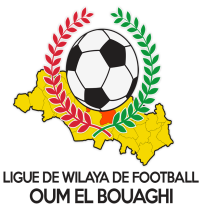 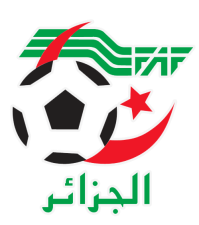                    LIGUE DE WILAYA DE FOOTBALL D’OUM EL BOUAGHIDESIGNATION DES ARBITRES 19eme JOURNÉE CHAMPIONNAT DE WILAYA SENIORS  MARDI  14/03/2023MERCREDI  15/03/2023CSRAM  ET ARBAB  : EXEMPTSOUS TOUTES RESERVESRAPPEL    ( Article  21 )Il est porté a votre connaissance que l’application de l’article 21 des règlements généraux de la FAF est obligatoire pour toutes rencontres officielles. À cet effet les clubs qui reçoivent doivent obligatoirement s’assurer de la présence d’un médecin et d’une ambulance si l’absence du médecin ou de l’ambulance est constatée par l’arbitre celui-ci annule la rencontre et le club est sanctionne par l’article 21 des R/G de la FAF.CONSULTATION DU SITE INTERNETLes clubs sont tenus de consulter le Site Internet de la liguehttp://www.lwfoeb.dz/ pour prendre connaissance des éventuelles modifications dans la programmation et changements des lieux de rencontres et/ou horaire.LieuxRencontresHeuresOBSBERRICHECRBB – ESSR 14H00MABROUK – BERKANI – KAMLI AIN FAKROUNOAF – JBJ 14H00BENABDELHALIM – BOUGRIDA – BOUGHRARAKSAR SBAHIASCKS – USB 14H00FARHI – CHALLAL – ZEROUAL AIN M’LILACRBH – CAFAZ 14H00GHOUTI – GHOUL – KHIAT AIN BEIDAUSMAB – IRBM 14H00MAFEZ – BOUAFIA – MAANSER LieuxRencontresHeuresOBSAIN M’LILAUSAM – ARBOH 14H00BOUAZIZ – BOUDABOUZA – CHIBANE 